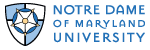 	HOLIDAY SCHEDULE  JULY 1, 2023 THROUGH JUNE 30, 2024			Date					WeekdayIndependence Day		July 4, 2023				TuesdayLabor Day			September 4, 2022			MondayThanksgiving Holiday	November 22, 2023		Wednesday	November 23, 2023		ThursdayNovember 24, 2023		FridayChristmas			December 25, 2023		MondayDecember 26, 2023		TuesdayDecember 27, 2023		WednesdayDecember 28, 2023		ThursdayDecember 29, 2023		Friday	New Year’s Day		January 1, 2024			MondayMartin Luther King Day	January 15, 2024			MondayGood Friday			March 29, 2024			FridayEaster Monday		April 1, 2024			Monday Memorial Day		May 27, 2024			MondayJuneteenth			June 19, 2024			WednesdayThere are 16 paid holidays for FY2023-2024. 